Районное методическое объединение учителей географии и предмета «Человек и мир»Нормативное правовое и научное методическое обеспечение организации образовательного процесса по учебным предметам «География» и «Человек и мир» в 2020/2021 учебном годуИнформационный бюллетень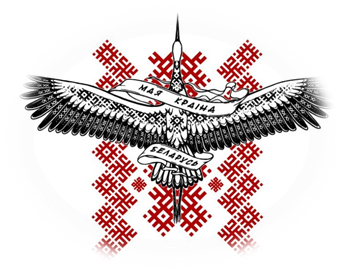 1Нормативное правовое и научное методическое обеспечение образовательного процесса по учебным предметам «География» и «Человек и мир» в 2020/202 учебном годуОсобенности организации образовательного процесса при реализации образовательных программ общего среднего образования в 2020/2021 учебном году обусловлены: обеспечением равных условий для получения общего среднего образования во всех видах учреждений общего среднего образования;продолжением перехода на обновленное содержание образовательной программы среднего образования;актуальностью организации образовательного процесса на основе и в сочетании системно-деятельностного, культурологического, личностно ориентированного и компетентностного подходов.Особенности организации образоваТельного процесса при изучении учебнОГО предмета«Человек и мир»В 2020/2021 учебном году используются учебные программы:Вучэбная праграма для ўстаноў агульнай сярэдняй адукацыі з беларускай мовай навучання і выхавання. Чалавек і свет. V клас. – Мінск : Нац. ін-т адукацыі, 2017.Учебная программа для учреждений общего среднего образования с русским языком обучения и воспитания Человек и мир. V класс. – Минск : Нац. ин-т образования, 2017.Учитель вправе использовать примерное КТП по учебному предмету «Человек и мир», рекомендованное НИО. При использовании КТП, рекомендованного НИО, учитель может вносить в течение учебного года в пределах учебных часов, отведенных на изучение учебного предмета, в примерное КТП коррективы в зависимости от уровня результатов учебной деятельности и познавательных возможностей учащихся, иных объективных обстоятельств. В рубрике «Для заметок» или на отдельном листе, который вкладывается в пособие для учителей учреждений общего среднего образования «Примерное календарно-тематическое планирование», учитель фиксирует вносимые изменения, которые согласовывает с руководителем учреждения образования. С целью предупреждения перегрузки учащихся при выполнении домашнего задания необходимо строго дозировать его объем, разъяснять учащимся содержание, порядок и приемы выполнения домашних заданий. Проектные и творческие задания, требующие использования дополнительных источников информации, могут быть предложены для выполнения дома только по желанию учащихся.Учебные программы, в т.ч. факультативных занятий, информация об учебно-методическом обеспечении образовательного процесса по учебному предмету «Человек и мир» в 2020/2021  размещены на национальном образовательном портале: https://adu.by/ Образовательный процесс. 2020/2021 учебный год / Общее среднее образование / Учебные предметы. V–XI классы / Человек и мир.Дополнительные ресурсы:http://e-vedy.adu.by/ – национальный образовательный портал. Электронные образовательные ресурсы;https://www.belarus.by/ru/travel/heritage – официальный сайт Республики Беларусь;http://www.belstat.gov.by/ – официальный сайт Национального статистического комитета Республики Беларусь;http://minpriroda.gov.by/ru/ – официальный сайт Министерства природных ресурсов и охраны окружающей среды Республики Беларусь.Особенности организации образоваТельного процесса при изучении учебнОГО предмета «География»В 2020/2021 учебном году используются следующие учебные программы:Учитель вправе использовать примерное КТП по учебному предмету «География», рекомендованное НИО. При использовании КТП, рекомендованного НИО, учитель может вносить в течение учебного года в пределах учебных часов, отведенных на изучение учебного предмета, в примерное КТП коррективы в зависимости от уровня результатов учебной деятельности и познавательных возможностей учащихся, иных объективных обстоятельств. В рубрике «Для заметок» или на отдельном листе, который вкладывается в пособие для учителей учреждений общего среднего образования «Примерное календарно-тематическое планирование», учитель фиксирует вносимые изменения, которые согласовывает с руководителем учреждения образования.В начале 2020/2021 учебного года необходимо организовать углубленное повторение учебного материала IV четверти 2019/2020 учебного года.Особое внимание при обучении географии необходимо обратить на формирование у учащихся умений локализовать изучаемые географические объекты и явления в пространстве, «читать» географическую карту, использовать ее как источник знаний. Работа с учебными картами в процессе изучения географии является обязательной. Сформированность картографических умений и навыков учащихся – одно из требований к результатам учебной деятельности учащихся по учебному предмету «География». С целью эффективного формирования у учащихся картографических умений и навыков следует использовать учебные настенные карты, учебные атласы, контурные карты.Учебные картографические издания необходимо использовать на всех этапах обучения: при изучении нового учебного материала, закреплении и обобщении изученного материала, проверке знаний и умений.С целью предупреждения перегрузки учащихся при выполнении домашнего задания необходимо строго дозировать его объем; разъяснять учащимся содержание, порядок и приемы выполнения домашних заданий. Неизученный учебный материал, в том числе объекты географической номенклатуры, недопустимо задавать на дом. Задания творческого характера с использованием различных источников информации, в том числе интернет-источников, могут быть предложены для самостоятельного выполнения дома только по желанию учащихся.Для выполнения обучающих работ во время учебных занятий в учреждении образования и дома, а также выполнения практических работ учащемуся рекомендуется иметь тетрадь для обучающих работ и тетрадь для практических работ.В тетради для обучающих работ учащиеся могут выполнять самостоятельные работы, которые проводятся в рамках поурочного контроля, а в тетради для практических работ – самостоятельные работы, которые проводятся в рамках тематического контроля.В помощь учителю для реализации в образовательном процессе компетентностного подхода изданы дидактические и диагностические материалы (серия «Компетентностный подход»). Все учебные программы (в т.ч. факультативов), полная информация об учебно-методическом обеспечении образовательного процесса по учебному предмету «География» в 2020/2021 учебном году, рекомендации по организации углубленного повторения  размещены на национальном образовательном портале: https://adu.by/ Образовательный процесс. 2020/2021 учебный год / Общее среднее образование / Учебные предметы. V–XI классы / География.Дополнительные ресурсы:http://e-vedy.adu.by/ – национальный образовательный портал. Электронные образовательные ресурсы;https://www.belarus.by/ru/travel/heritage – официальный сайт Республики Беларусь;http://www.belstat.gov.by/ – официальный сайт Национального статистического комитета Республики Беларусь;http://minpriroda.gov.by/ru/ – официальный сайт Министерства природных ресурсов и охраны окружающей среды Республики Беларусь;http://www.minprom.gov.by./ – официальный сайт Министерства промышленности Республики Беларусь.2Обновленная учебная программа по учебному предмету «География», Х класс. Особенности организации образовательного процесса в 10 классеВ связи с поэтапным переходом на обновленное содержание образования, направленное на реализацию компетентностного подхода, в 2020/2021 учебном году по новым учебным программам будут учиться учащиеся X класса. В содержание учебной программы для X класса внесены изменения: вместо «Географии Беларуси» изучается «Социально-экономическая география мира». Содержание учебной программы представлено тремя разделами: «Современная политическая карта мира и политическая география», «География населения мира», «География мирового хозяйства».При изучении учебного предмета «География» в X классе на повышенном уровне используются учебная программа 2020 года и электронное приложение для повышенного уровня «География. Социально-экономическая география мира. 10 класс», размещенное на ресурсе (http://profil.adu.by), которое включает учебный материал базового и повышенного уровней. Одновременно может использоваться печатное издание учебного пособия, предусмотренное для изучения географии на базовом уровне.В 2020/2021 учебном году будет использоваться новое учебное пособие:География. Социально-экономическая география мира / Геаграфія. Сацыяльна-эканамічная геаграфія свету: учебное пособие для 10 класса учреждений общего среднего образования с русским (белорусским) языком обучения (с электронным приложением для повышенного уровня) / Е.А. Антипова, О.Н.Гузова - Минск: Адукацыя і выхаванне, 2019.На национальном образовательном портале (http://e-padruchnik.adu.by/) размещена электронная версия печатного издания данного учебного пособия, предусмотренного для изучения учебного предмета «География» на базовом уровне. Электронное приложение для повышенного уровня размещено на ресурсе (http://profil.adu.by).Рекомендации по работе с новым учебным пособием размещены на национальном образовательном портале: https://adu.by/ Образовательный процесс. 2020/2021 учебный год / Общее среднее образование / Учебные предметы. V–XI классы / География.3Рекомендации по результатам республиканских контрольных работ по учебному предмету «География», проведенных в 2019/2020 учебном году для учащихся VIII классаС учетом результатов республиканской контрольной работы рекомендуется:регулярно использовать в образовательном процессе практико-ориентированные задания, задания с межпредметным содержанием, а также задания, в которых информация представлена в разных знаковых системах (текст, таблица, график, рисунок, схема, диаграмма); использовать на учебных занятиях различные приемы организации обратной связи, позволяющие своевременно выявлять пробелы в знаниях и умениях учащихся; создавать условия для включения всех учащихся в учебно-познавательную деятельность на учебных занятиях;целенаправленно развивать читательскую грамотность учащихся: умения находить информацию в тексте, интегрировать, интерпретировать, анализировать информацию и делать выводы. По результатам республиканской контрольной работы подготовлены рекомендации, которые могут быть использованы с целью повышения качества образования. Рекомендации учителям географии.1. При проведении учебных занятий обеспечивать организацию различных видов учебно-познавательной деятельности, направленных на достижение результатов освоения содержания географического образования, предусмотренных учебной программой по учебному предмету2. Организовать целенаправленную работу по формированию у учащихся читательских умений, в том числе умений работать с разными источниками информации, с информацией, представленной в разных знаковых системах (текст, таблица, график, рисунок, схема, диаграмма).3. При определении содержания и объема домашних заданий для учащихся строго руководствоваться требованиями СанПиН, а также учитывать количество учебных предметов, по которым учащиеся должны будут выполнить домашние задания накануне дня проведения следующего учебного занятия по географии; объяснять учащимся критерии и способы выполнения домашних заданий.Рекомендации методическим объединениям учителей географии. Включить в план работы следующие вопросы:1) обучение учащихся решению практикоориентированных задач (задач на применение географических знаний и умений в повседневной жизни), задач с межпредметным содержанием;2) организация на учебных занятиях различных видов учебно-познавательной деятельности учащихся, направленных на достижение требований учебной программы по учебному предмету;3) организация работы с различными источниками информации: учебными пособиями, географическими картами, статистическими материалами и др.Данные рекомендации размещены на национальном образовательном портале: http://monitoring.adu.by/index.php/ru/.4Информационно-методическая поддержка образовательного процесса по учебному предмету «География»Для своей профессиональной деятельности учитель может  приобрести методическую литературу не только в обычных магазинах, но и через интернет. Это, например, сайты Онлайн – гипермаркет 21 vek.by, Oki. by, aversev. by, bestbook. by, интернет – магазин «Белкниги».Для обеспечения образовательного процесса:https://adu.by/ Образовательный процесс. 2020/2021 учебный год / Общее среднее образование / Учебные предметы. V–XI классы / Человек и мир;https://adu.by/ Образовательный процесс. 2020/2021 учебный год / Общее среднее образование / Учебные предметы. V–XI классы / География.Дополнительные ресурсы:http://e-vedy.adu.by/ – национальный образовательный портал. Электронные образовательные ресурсы;https://www.belarus.by/ru/travel/heritage – официальный сайт Республики Беларусь;http://www.belstat.gov.by/ – официальный сайт Национального статистического комитета Республики Беларусь;http://minpriroda.gov.by/ru/ – официальный сайт Министерства природных ресурсов и охраны окружающей среды Республики Беларусь;http://www.minprom.gov.by./ – официальный сайт Министерства промышленности Республики Беларусь.Подготовка к олимпиадам, материалы для факультативов:International Geography Olympiadhttp://www.geoolympiad.org/fass/geoolympiad/previous.shtmlhttps://content.schools.by/gimn.barani/library/9_%D0%BA%D0%BB%D0%B0%D1%81%D1%81._%D0%9C%D1%83%D0%BB%D1%8C%D1%82%D0%B8-%D0%BC%D0%B5%D0%B4%D0%B8%D0%B0_%D1%82%D0%B5%D1%81%D1%82_.pdfhttps://content.schools.by/gimn.barani/library/10_%D0%BA%D0%BB%D0%B0%D1%81%D1%81._%D0%9C%D1%83%D0%BB%D1%8C%D1%82%D0%B8%D1%82%D0%B5%D1%81%D1%82.pdfГотовимся к олимпиаде Минский городской методический портал: http://mp.minsk.edu.by/ru/main.aspx?guid=4281Мультимедийные тесты по географии: http://www.uchportal.ru/load/284Мультимедийный тест по теме "Геологическое строение и рельеф Земли":https://infourok.ru/multimediynyy_test_po_teme_geologicheskoe_stroenie_i_relyef_zemli-430134.htmИнтерактивные тесты по географии: http://mygeog.ru/rubrica/multi_global/online-tests/Мультимедийные учебники: http://geostudy.narod.ru/ВУЗЫ  учебники: http://elib.bsu.by/handle/123456789/1585http://ggf.tsu.ru/content/students/resources/geology/multgrz/index.phpГеография  видео:https://www.youtube.com/playlist?list=PLPCZa4DrmlmjfkNRqa2tz9kCa6f5016PNhttps://www.youtube.com/watch?v=jB3bZUtMV28https://www.youtube.com/watch?v=wuxrngSZ7eUСоцсети: https://vk.com/map_interes    https://vk.com/geopollshttps://vk.com/ingeographyРесурсы: http://mp.minsk.edu.by/ru/main.aspx?guid=4291Анаморфозы: http://www.worldmapper.org/news.htmlhttp://amphibiaweb.org/amphibian/cartograms/Гербы, флаги: http://www.emblems.ru/ http://33tura.ru/gerbНароды: http://steshka.ru/narody-mira-dlya-detejhttp://top-antropos.com/rating/item/207-krupnejshie-narody-miraДостопримечательности: http://tonkosti.ru/%D0%94%D0%BE%D1%81%D1%82%D0%BE%D0%BF%D1%80%D0%B8%D0%BC%D0%B5%D1%87%D0%B0%D1%82%D0%B5%D0%BB%D1%8C%D0%BD%D0%BE%D1%81%D1%82%D0%B8_%D0%BC%D0%B8%D1%80%D0%B0Культовые сооружения: http://www.myshared.ru/slide/191260/Банкноты стран: http://planetolog.ru/banknotes-list.phpПоловозрастные пирамиды:http://www.indexmundi.com/afghanistan/age_structure.htmlГербы городов Беларуси: http://geraldika.by/simvolika-brestskoj-oblasti/Достопримечательности Беларуси: http://www.belarus.by/ru/travel/belarus-life/sightseeing/tourist-attraction-grodno             http://globus.tut.by/Логотипы крупнейших компаний мира: http://logoteka.ru/Международные организации: http://www.geopolitics.ru/karta-sajta/international-organisations/Дрейф материков:http://древние-цивилизации.рф/Ancient-civilizations/continent-drift.htmlМинералы и горные породы: http://volna.org/geografija/gornyie_porody.htmlКлиматограммы: http://ru.climate-data.org/country/163/Почвы: http://900igr.net/prezentatsii/geografija/Pochvy-Rossii-geografija/005-Naibolee-rasprostranennye-pochvy-v-Rossii.htmlРастения и животные: http://webmandry.com/rasteniya-i-zhivotnye-severnoj-ameriki-opisanie-s-foto-i-video-osobennosti-severoamerikanskoj-prirody/Всемирное наследие: http://whc.unesco.org/ru/list/ http://photoshtab.ru/2011/08/unesco1/Космоснимки: https://www.google.com/intl/ru/earth/Путешественники: http://shkola-rf.narod.ru/gallery/geography/geography8.htmГеологические карты и разрезы к ним:www.geokniga.org/bookfiles/geokniga-geolrazrez.pdf  5Анализ методической работы с учителями географии  за  2019/2020 учебный год и планирование работы методического объединения учителей географии на  2020/2021 учебный год в соответствии с темой «Организация, управление и контроль коллективной и самостоятельной учебно-познавательной деятельности учащихся по учебным предметам «География» и «Человек и мир»Деятельность районного методического объединения учителей географии в 2019/2020 учебном году  осуществлялась в соответствии с темой «Развитие предметно-методических компетенций педагогов в условиях обновления содержания образования».Цель: повышение профессиональной грамотности педагогов в условиях обновления содержания образования через развитие предметно-методических компетенций учителей географии и предмета «Человек и мир».Задачи, которые необходимо было решить:1. Углубить знания учителей о методологических основах современных предметно-методических компетенций педагогов.2. Способствовать развитию предметно-методических компетенций педагогов в вопросе формирования читательской и естественнонаучной грамотности учащихся.3. Разработать пути более эффективного использования предметно-методических компетенций педагогов и образовательного потенциала учебного предмета «География» для формирования профессиональной ориентации обучающихся.4. Создать условия для обмена опытом по использованию предметно-методических компетенций в профессиональной деятельности педагогов.5. Совершенствовать организацию работы с одаренными и высокомотивированными учащимися, повышать результативность в предметных олимпиадах и интеллектуальных конкурсах. Работа методического объединения учителей географии проводилась в соответствии с содержанием и требованиями нормативных правовых документов, регламентирующих деятельность учителя географии в 2019/2020 учебном году. Занятия носили практический характер, учтены были пожелания и запросы учителей географии. В работе использовались электронные средства обучения, новинки методической литературы, информация с целевых и базовых курсов, материалы из опыта творчески работающих учителей географии.Формы проведения занятий: методическое совещание, интерактивный практикум, педагогическая мастерская, мастер-класс. Постановка цели, отбор содержания, выбор средств и форм организации занятий методического объединения учителей географии были в полном соответствии друг с другом, творчески использовались научно-методические рекомендации, педагогически целесообразно учитывалась изменения в образовательном  процессе по географии.Заседания методического объединения учителей географии проходили на достаточно высоком профессиональном уровне, активность участия педагогов в его работе повысилась. В этом вопросе особенно надо отметить ряд учителей: - Рахманько С.Н. (ГУО «Дорский УПК д/сад – средняя школа»). Урок географии в  6 классе по теме «Виды карт. Значение карт». Педагог продемонстрировала уверенное владение предметно-методическими компетенциями, умение мотивировать всех учащихся, эффективно использовать различные формы и методы организации учебной деятельности обучающихся.- Рудая И.Р. (ГУО «Ивенецкая средняя школа»). Подготовила сообщение о информационно-методической поддержке образовательного процесса по учебному предмету «География». - Федорако С.В. (ГУО «Гимназия №1 г. Воложина»). Выступила с информацией о методах, формах и приемах формирования читательской и естественнонаучной грамотности учащихся в условиях обновленного содержания учебного предмета.- Макрицкая Я.В. (ГУО «Саковщинский УПК д/сад - средняя школа»). Подготовила сообщение о методике составления географических учебно-познавательных и практических задач на базе картографических материалов. Было проведено практическое занятие по методике составления компетентностно-ориентированных задач, используемых на уроках географии (модератор Федорако С.В.).Так же была заслушана информация о выполнении индивидуального плана по самообразованию:- Шаповал Е.В. (ГУО «Першайский УПК д/сад – средняя школа»), тема «Игровые технологии в процессе обучения на уроках географии и во внеурочной деятельности»;- Беланович  И.И. (ГУО «Богдановский УПК д/сад – средняя школа»), тема «Использование информационно-коммуникационных технологий на уроках географии».Методические материалы, разработанные в процессе деятельности МО учителей географии в 2019/2020 учебном году, отличаются практической направленностью, профессиональной грамотностью, адаптированы к конкретным нуждам учителей района, носят интерактивный характер. Это: памятки «Информационно-методическая поддержка образовательного процесса по учебному предмету «География»: электронные образовательные ресурсы и рекомендации по их применению в образовательном процессе.   (Рудая И.Р., ГУО «Ивенецкая средняя школа») и «Основные методы формирования профессиональной ориентации обучающихся средствами учебного предмета «География» с использованием географических карт» (Лукашик Н.И., ГУО «Ивенецкая средняя школа»); буклет «Методика составления компетентностно-ориентированных задач по географии» (Федорако С.В., ГУО «Гимназия №1 г. Воложина»);  методические разработки уроков географии в  6 и 10 классах и мультимедийные презентации. «Виды карт. Значение карт» (Рахманько С.Н., ГУО «Дорский УПК д/сад – средняя школа») и «Сфера услуг» (Стаселович Т.В., ГУО «Вишневский УПК д/сад - средняя школа»). Задачи, поставленные  на 2019 – 2020 учебный год, выполнены не в полном объеме в связи с эпидемиологической ситуацией, хотя деятельность районного методического объединения учителей географии носила достаточно эффективный характер. Результаты республиканского мониторинга качества преподавания географии показали, что педагогам необходимо использовать на каждом уроке  практико-ориентированные задания, задания с межпредметным содержанием, а также задания, в которых информация представлена в разных знаковых системах. К сожалению, недостаточная организация работы с одаренными и высокомотивированными учащимися не позволила принять участие в областном этапе олимпиады по географии. Дипломы 2 степени на областном и республиканском этапах конкурса работ исследовательского характера учащихся получил Каланцер Герман (ГУО «Гимназия №1 г. Воложина», педагог Федорако С.В.).В 2020 – 2021 учебном году предполагается продолжить работу по следующим направлениям:- развитие профессиональных компетенций и повышение методического мастерства педагогов в условиях изменения и корректировки  учебных программ;- организация индивидуальной самообразовательной деятельности учителей для оптимизации форм образования через изучение и использование личностно-ориентированных педагогических технологий;- организация систематической работы по поиску и подготовке высокомотивированных учащихся, использование потенциала факультативов, стимулирующих и поддерживающих занятий, возможностей внеклассных предметных мероприятий для работы с одаренными учащимися с целью развития их способностей и достижения высоких результатов.КлассVIVIIVIIIIXХXIКлассVIVIIVIIIIXбазовый уровеньбазовый уровеньГод утверждения (издания) учебной программы201720172019201920202017